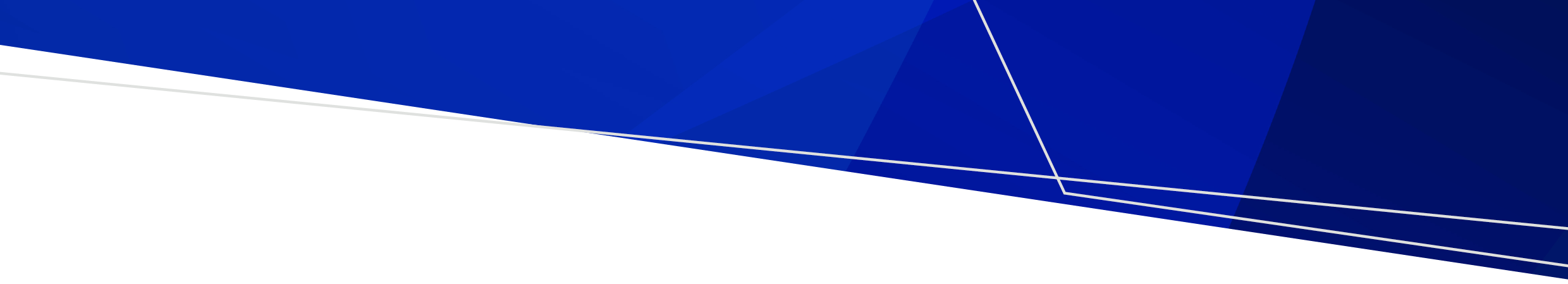 ContentsObjective	2Why the response to choking is important	2Definitions	2Team	2Acknowledgement	2Brief standardised care process	3Recognition and assessment	3Interventions	3Referral	3Evaluation and reassessment	3Resident involvement	3Staff knowledge and education	3Full standardised care process	5Recognition	5Assessment	5Interventions	5Referral	7Evaluation and reassessment	7Resident involvement	7Staff knowledge and education	7Flow chart: Immediate response to a choking episode	8Evidence base	9Further reading	9ObjectiveTo promote evidence-based practice in the management of choking for older people who live in residential care settings, and to provide responsive approaches to choking to reduce negative outcomes.Why the response to choking is importantNormal age-related changes place older people at risk of experiencing swallowing problems. The risk is increased by pathological changes such as dementia, stroke, functional decline and the use of medicines. Choking is a medical emergency and can lead to death. Staff initiating appropriate responses to choking can improve outcomes for residents.DefinitionsBack thrust: a blow to the centre of the back between the shoulder blades using the heel of the hand.Chest thrust: a thrust that uses the same compression point as for CPR but delivers the thrust at a sharper and slower rate (ANZCOR 2016).Choking: complete or partial obstruction of the airway by inhalation of a foreign body.Cyanosis: a bluish discolouration of the skin due to lack of oxygen.Dysphagia: difficulty with swallowing.Mendelsohn manoeuvre: a voluntary prolongation of hyolaryngeal elevation at the peak of the swallow that has been used to treat patients with pharyngeal dysphagia.Stridor: abnormal, high-pitched, musical breathing sound caused by blockage.TeamManager, registered nurses (RNs), enrolled nurses (ENs), personal care attendants (PCAs), leisure and lifestyle staff, general practitioner (GP), allied health professionals (such as a physiotherapist, occupational therapist, exercise physiologist, speech pathologist and dietitian), residents and/or family/carers.AcknowledgementThis standardised care process (SCP) has been developed for public sector residential aged care services (PSRACS) by the Australian Centre for Evidence Based Care (ACEBAC) at La Trobe University through the Department of Health and Human Services Strengthening Care Outcomes for Residents with Evidence (SCORE) initiatives. This SCP is one of a series of priority risk areas reviewed based on the best available evidence in 2023.Brief standardised care processRecognition and assessmentEstablish the resident’s choking risk.Recognise the presence of an acute airway obstruction.Assess the severity of an airway obstruction.Determine if the resident can cough effectively or if the cough is not effective.Conduct a post-episode assessment.InterventionsInform the RN.Respond immediately to the choking episode as per the flow chart.Refer to a GP and speech pathologist for assessment.Implement an individualised risk reduction and prevention plan.Communicate changes.ReferralAmbulance servicesGPSpeech pathologistDietitianPhysiotherapistOccupational therapistResidential Medication Management Review (RMMR)Oral hygienist/dentistEvaluation and reassessmentMonitor the resident’s:swallowing statusadequacy of food and fluid intakechest for signs of chest infection.Evaluate choking risk every six months.Resident involvementEducate the resident about risk factorsDiscuss modified diets and safe swallowing methodsDiscuss advance care planningStaff knowledge and educationRecognition and response to a choking incidentIdentification of residents at risk of chokingIdentification and reporting of swallowing difficultiesInterventions to reduce the risk of choking once swallowing difficulties have been identifiedFood and fluid texture modificationSupervision, safe feeding assistance and positioning techniques at mealtimes or whenever swallowingFull standardised care processRecognitionEstablish choking risk for residents who have:a swallowing disordera history of chokingimpulsive behaviours.Identify residents who present with an acute airway obstruction. Symptoms in conscious residents include:extreme anxietyagitationgasping soundscoughingloss of voiceclutching the neck.Implement an individualised risk reduction and prevention plan, including modification of food and fluids.AssessmentResidents identified with a choking risk are referred for specialist assessment (for example, a speech pathologist, dietitian and dentist).Assessment findings and recommendations should be documented, communicated across the care team and implemented.When a resident presents with an acute airway obstruction:assess the severity of the airway obstruction – the obstruction may be partial or complete and the resident may be conscious or unconsciousdetermine if the resident can cough effectively or if the cough is not effectivepartial obstruction is indicated if:breathing is labouredbreathing is noisy (stridor)air can be felt from the mouth.The resident should be continually observed because the airway obstruction may progress to complete obstruction within a few seconds.Complete obstruction is indicated if:the resident is attempting to breathethere is no sound of breathingno air can be felt coming from the mouth or nosethere is cyanosis due to lack of oxygen.InterventionsRespond immediately to the choking episode (see Figure 1) and inform the nurse in charge.If the resident is coughing (effective cough):encourage the resident to keep coughing to force out the foreign bodyprovide reassurance.If the obstruction is not relieved, call triple zero (000) and request an emergency ambulance.If the resident is not coughing and is conscious:call triple zero (000) and request an emergency ambulanceposition the resident in a sitting or standing positiongive up to five blows in the centre of the back, between the shoulder blades, using the heel of the handafter each blow, check whether the obstruction has been relievedif back blows are not effective, identify the CPR cardiac compression point and give up to five chest thrusts (chest thrusts are like cardiac compressions but sharper and delivered at a slower rate)after each chest thrust, check whether the obstruction has been relievedif the obstruction is not relieved and the resident remains conscious, continue to alternate back blows and chest thrusts until the ambulance arrivesif chest thrusts cannot be applied, continue with back blows.Important: The use of abdominal thrusts to dislodge the obstruction are no longer recommended (ANZCOR 2016).If the resident is unconscious or falls into an unconscious state:call triple zero (000) and request an emergency ambulanceif the object is not visible or the resident does not start breathing, lay the resident on their back on a hard surface and begin CPR.Following a choking incidentInform the resident’s GP.Inform the resident’s family/carers.Identify the possible cause and maintain a high awareness of the signs and symptoms of dysphagia.Refer to a speech pathologist, if available, for a swallowing assessment and recommendations.For residents on modified diet and fluids, monitor food and fluid intake to check whether these are adequate (refer to a dietitian if intake is not adequate).Implement an individualised risk reduction and prevention plan, including modification of food and fluids.Risk minimisation strategies for residents at risk of choking may include:Systems to ensure at-risk residents are clearly identified to staff involved in food preparation, serving, feeding or supervision during mealtimes, drink rounds, medication rounds, or whenever swallowing.Systems to ensure the right food reaches the right resident.A modified textured diet includes avoiding mixed-texture foods (for example, solid and liquid foods together such as vegetable soups, food with seeds, sticky foods and dry, crumbly foods)Supervision when eating and drinking:modify the way assistance with meals is provided (for example, encourage coughing after swallowing, allow adequate time for chewing and swallowing, ensure swallowing has occurred before offering more food and drink, alternate mouthfuls of food with fluid, check the mouth for residual food after each meal)modify seating to help the resident maintain an upright positionpostural adjustments and positioning – the resident should be seated upright with their chin tucked or turned to facilitate safe and efficient swallowingswallow manoeuvre (such as supraglottic and super supraglottic swallow, effortful swallow, Mendelsohn manoeuvre)introduce eating and feeding aids, such as adapted cups, shallow spoons, non-slip table mats, angled utensilsmodify the environment to minimise distractionsregularly attend to dental hygiene and provide oral hygiene before and after each meal.Medication review to identify:drugs that can impair the cough reflex and swallowingdrugs that dry up oral secretionsalternative forms of preparations and routes of administration.Communicate changes related to:choking riskeating plansdietary and fluid requirements.ReferralAmbulance services for emergency assistanceGP for post-episode assessment and recommendationsSpeech pathologist for post-episode swallowing assessment and recommendationsPhysiotherapist and/or occupational therapist for seating modificationDietitianResidential Medication Management Review if indicatedOral hygienist or dental review if professional oral care is indicatedEvaluation and reassessmentContinue to monitor the resident for:swallowing difficultiesadequacy of food and fluid intakesigns of chest infection.Evaluate choking risk every six months.Resident involvementEducate the resident about risk factorsDiscuss modified diets and safe swallowing methodsAdvance care planning.Staff knowledge and educationRecognition and response to a choking incident Identification of residents at risk of chokingIdentification and reporting of swallowing difficultiesInterventions to reduce the risk of choking once swallowing difficulties have been identified (swallowing strategies)Food and fluid texture modificationSupervision and safe feeding assistance and positioning techniques at mealtimes, drink rounds, medication rounds, or whenever swallowing.Figure 1: Immediate response to a choking episode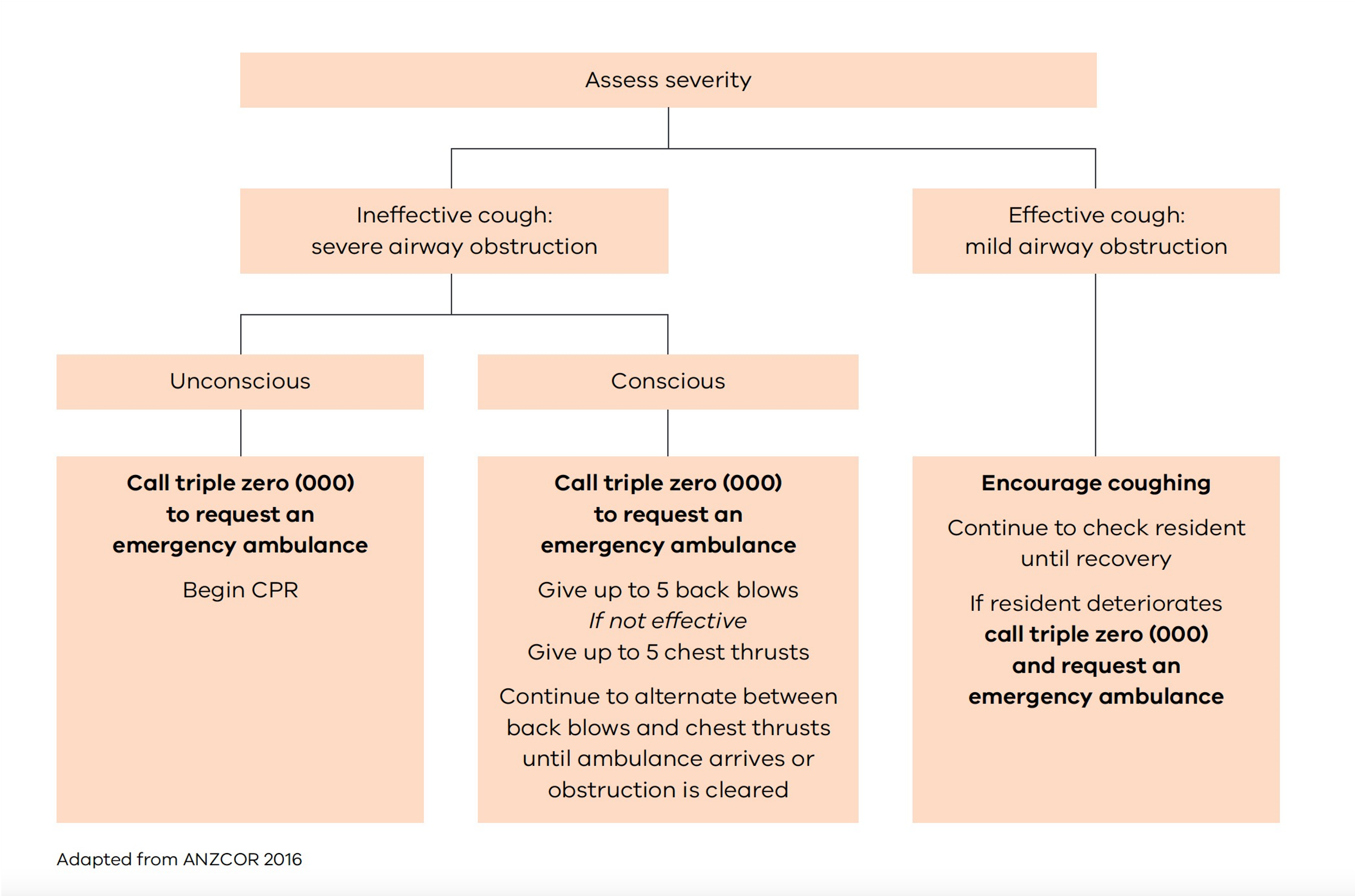 Flowchart of Immediate response to a choking episode, as described under heading Interventions.Evidence baseAustralian and New Zealand Committee on Resuscitation (ANZCOR) 2016, ANZCOR Guideline 4 – Airway, ANZCOR.Australian and New Zealand Society for Geriatric Medicine 2019, ‘Position statement abstract: – dysphagia and aspiration in older people’, Australasian Journal of Ageing, DOI: 10.1111/ajag.12700.Department of Health 2012, Strengthening care outcomes for residents with evidence (SCORE), Ageing and Aged Care Branch, State Government of Victoria, Melbourne.Ibrahim, J 2017, Recommendations for prevention of injury – related deaths in residential aged care services, Monash University, Southbank.Slade, S 2018, Evidence Summary. Dysphagia and the older person: Management, The Joanna Briggs Institute EBP Database, JBI@Ovid. JBI14521.Further readingCanham, M 2016, ‘Looking into oropharyngeal dysphagia in older adults’, Nursing 2016, pp. 37–42.Murray, A, Mulkerrin, S & O’Keefe, S 2019, ‘The perils of ‘risk feeding’’, Age and Ageing, vol. 48, pp. 478–81.Nawas, S & Tulunay-Ugar, O 2018, ‘Dysphagia in the older adult’, Otolaryngology Clinics of North America, vol. 51, pp. 769–77.Sivapuram, M 2019, Evidence Summary. Dysphagia (Older people): Assessment, The Joanna Briggs EBP Database, JBI@Ovid. JBI13353.Important note: This standardised care process (SCP) is a general resource only and should not be relied upon as an exhaustive or determinative clinical decision-making tool. It is just one element of good clinical care decision making, which also takes into account resident/patient preferences and values. All decisions in relation to resident/patient care should be made by appropriately qualified personnel in each case. To the extent allowed by law, the Department of Health and the State of Victoria disclaim all liability for any loss or damage that arises from any use of this SCP.Authorised and published by the Victorian Government, 1 Treasury Place, Melbourne.© State of Victoria, Department of Health, April 2023. (2308532)ISBN 978-1-76096-810-6 (pdf/online/MS word)Available from the department’s Standardised care processes webpage  <https://www.health.vic.gov.au/residential-aged-care/standardised-care-processes>.ChokingStandardised care process